Location Reconnaissance Sheet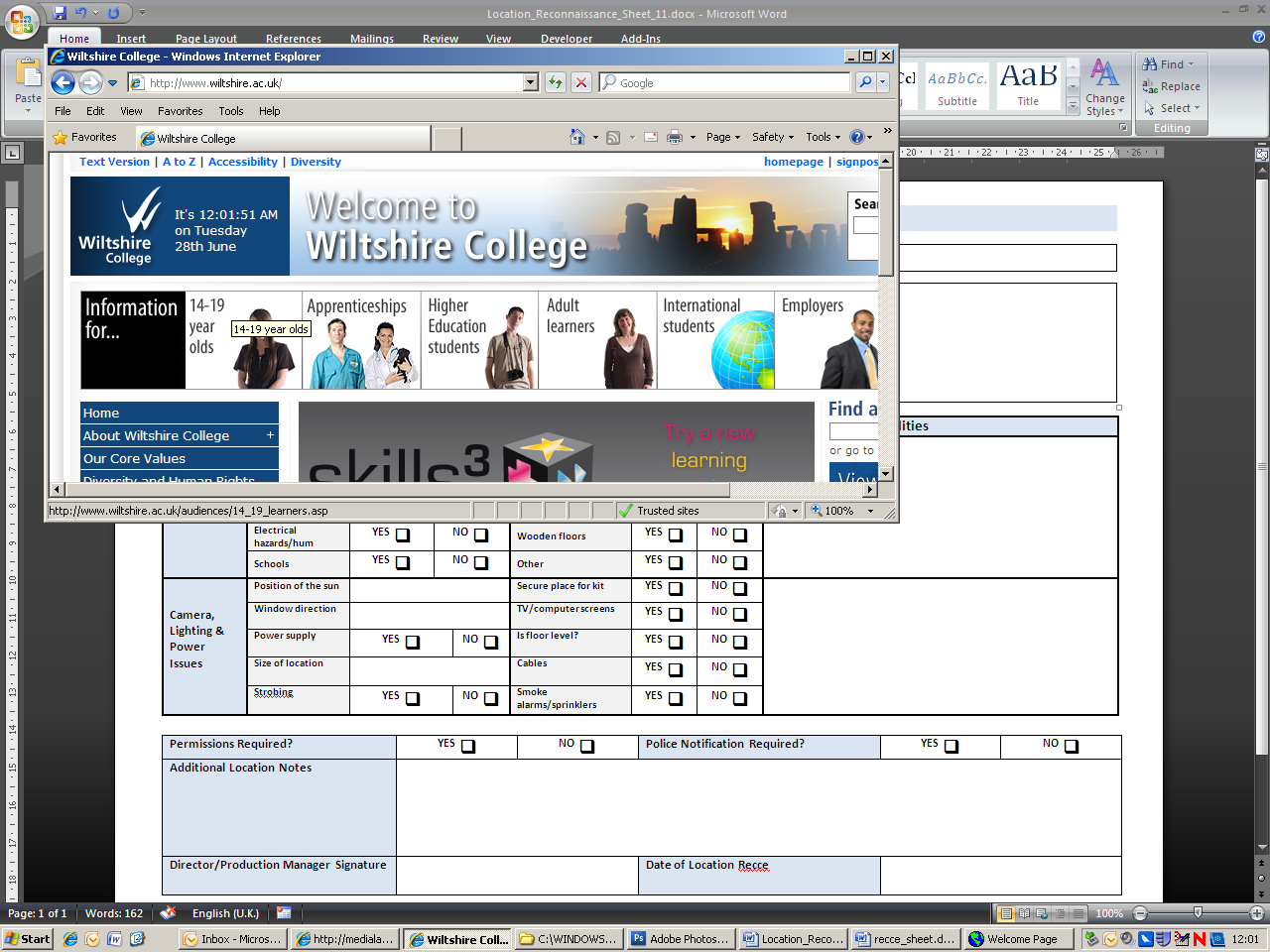 Production TitlePembrook Memory’s Location for Scene No(s).1st Scene.Location AddressTrowbridge CollegeContact Details for access/usage01225 766241Access InformationFormal permission maybe needed.Location AddressCollege RoadContact Details for access/usageAccess InformationFormal permission maybe needed.Location AddressTrowbridge WiltshireContact Details for access/usageAccess InformationFormal permission maybe needed.Location AddressBA14 0ESContact Details for access/usageAccess InformationFormal permission maybe needed.Location AddressContact Details for access/usageAccess InformationFormal permission maybe needed.Location AddressContact Details for access/usageAccess InformationFormal permission maybe needed.IssuesIssuesIssuesIssuesIssuesIssuesIssuesActions & ResponsibilitiesSound & acoustics Issues:LISTEN!YES Weather/ Wind?YES NO Make sure that toilets are empty before recording.Sound & acoustics Issues:Traffic/road works?YES NO NO Background music/PA system?YES NO Make sure that toilets are empty before recording.Sound & acoustics Issues:Aircraft?YES NO NO Air conditional/ fridges?YES NO Make sure that toilets are empty before recording.Sound & acoustics Issues:Electrical hazards/hum?YES NO NO Wooden floors?YES NO Make sure that toilets are empty before recording.Sound & acoustics Issues:Schools?YES NO NO Other?YES NO Make sure that toilets are empty before recording.Camera, Lighting & Power IssuesPosition of the sun  N/A N/A N/ASecure place for kit? YES NO Remember to move cables out the way while filming to prevent any accidents.Camera, Lighting & Power IssuesWindow directionN/AN/AN/ATV/computer screens?YES NO Remember to move cables out the way while filming to prevent any accidents.Camera, Lighting & Power IssuesPower supply?YES YES NO Is floor level? YES NO Remember to move cables out the way while filming to prevent any accidents.Camera, Lighting & Power IssuesSize of locationSmall store roomSmall store roomSmall store roomCables?YES NO Remember to move cables out the way while filming to prevent any accidents.Camera, Lighting & Power IssuesStrobing?YES YES NO Smoke alarms/sprinklers?YES NO Remember to move cables out the way while filming to prevent any accidents.Permissions Required?YES NO Police Notification Required?YES NO Additional Location NotesBe aware that there may be staff or students wanting to use the facilities.Be aware that there may be staff or students wanting to use the facilities.Be aware that there may be staff or students wanting to use the facilities.Be aware that there may be staff or students wanting to use the facilities.Be aware that there may be staff or students wanting to use the facilities.Director/Production Manager SignatureDate of Location Recce12/12/1312/12/13